Муниципальное автономное образовательное учреждениеГагинская средняя школаСоциальный проект«Экодесант»Авторы:ВО «Импульс»Руководитель:Репина Ольга Валерьевна2020-2021 учебный годСодержание:ВведениеОбоснование проектаЦель и задачиОжидаемые результатыМетоды реализацииПриложенияПаспорт проекта.1.Введение.Название проекта: "Экодесант"География проекта: Нижегородская область, Гагинский район, село ГагиноСроки реализации проекта: октябрь-апрель 2020-2021г.Юридический адрес организации: МАОУ Гагинская СШ, Нижегородская область, Гагинский район, 607870, с.Гагино, ул. Терехина 1Аннотация проекта.Проект будет реализован активистами ВО «Импульс» Гагинской СШ, руководителем Репиной О.В. и направлен на улучшение экологической ситуации в селе Гагино, состоит из исследовательской и практической части. Исследовательская часть связана с социологическим опросами жителей села, интервьюированием отдельных представителей местного социума, обобщением полученных материалов.Практическая часть связана с компанией по привлечению активистов для решения экологических проблем.2.Обоснование проектаЧеловек, посмотри по сторонам: это твоя страна, твой город, твое село, твои поля, реки, озера.  И, к сожалению, мусор тоже твой!  Мы  думаем, у каждого человека возникает внутреннее недовольство, вызванное окружающим мусором, так привычно вписанным в ландшафт лесов, скверов, парков, да и просто жилых дворов.Малая Родина – место, где родился, где вырос и живешь. Место, о котором скучают, находясь вдали от дома и куда вновь хочется вернуться, с которым связаны добрые моменты жизни. Это тот уголок, который так дорог сердцу. И очень хочется, чтобы наша малая Родина была чистая и уютная, чтобы каждый житель мог гордиться своим селом.В данное время в селе Гагино серо и скучно, не хватает цветов и ярких красок. Автостанция – то, что первым видит гость села, – требует косметического ремонта. Местное население не совсем бережно относится к окружающей среде, бросают мусор себе под ноги и устраивают свалки на улице.Может, не стоит ждать какого-то доброго волшебника, который придет и наведет чистоту в нашем селе, а попробовать хоть что-нибудь самим сделать для этого?Но только  говорить о данной  проблеме мало,  от этого не становится вокруг чище.  Эту проблему нужно решать практическими действиями. Настало время придать этому процессу чёткую форму и организацию.И пришла нам такая идея – привлечь местные власти и население села  к решению этой проблемы.  Мы сделаем это сами. А для того, чтобы воплотить эту идею в жизнь, мы решили подойти к делу по-взрослому. Мы разработаем самый настоящий проект.Нам предстоит проанализировать ситуацию загрязнения в селе, вести пропаганду среди учеников нашей школы, привлечь внимание всех жителей задуматься над проблемой мусора в село Гагино. Мы считаем, что общими усилиями можно если не решить всю проблему, то хотя бы сдвинуть ее с мертвой точки.Проблемы:1. Загрязнение бытовыми отходами села.2. Отсутствие экологической культуры у населенияУ нас возникла идея организовать активистов нашего объединения на решение части экологических проблем. Свою работу мы решили вести в трех направлениях:1) Просветительская деятельность среди учащихся, направленная на осознание ими проблемы бытового загрязнения;2) Активизация действий Администрации села;3) Практическая деятельность по охране природы.3.Цель: Очистить улицы села Гагино от бытовых отходов и озеленить пустыри.Задачи:Проведение ряда мероприятий, направленных на очистку, и приведение в порядок территории села:-опрос жителей села,-выпуск листовок и агитплакатов,-уборка мусора -привлечение общественности (родителей, жителей села, учащихся школы)Выступление на общешкольной линейке о результатах работы4.План проектаУчастники проекта:1. Учащиеся МАОУ Гагинская СШ5. Ожидаемые результаты- Убранные территории села от мусора- Выступление агитбригады - Активное участие учеников в проведении конкурса рисунков- Распространение тематических листовок- Заинтересованность в проведении Акции «Чистое село» - Трансляция тематической презентации- Привлечение общественности6. Методы реализацииС целью привлечения внимания учащихся, их родителей, жителей села к проблеме бытового загрязнения и активизации их действий на исправление данной ситуации мы выбрали следующие методы:Акция «Чистое село»/уборка территории селаБеседы с учащимися о проблеме загрязнения селаМетод наблюдения  Размещение в общественных местах села плакатов, призывающих жителей к наведению порядка на своих улицах, возле своих домов; и так же листовок.Анкетирование жителей села «Родному селу чистоту и порядок» /приложение 1/Сотрудничество с администрацией селаИспользование ИКТ- технологий создание презентации о реализации проектаПриложение 1Анкета «Родному селу – чистоту и порядок!»Считаете ли Вы село Гагино чистым?Кто больше сорит на улицах?Что является причиной загрязнения села?Что нужно предпринять, чтобы сделать село чистым?«Считаете ли Вы экологическую безопасность (чистота воздуха, воды, почвы) главным в жизни?».Ваши пожелания, предложения или просьба.Приложение 2Итоги проекта учащиеся представляют на общешкольной линейке( Сценарий линейки) Что такое «экос»? Это дом,
Что такое «логос»? Это знание.
Значит экология – знание о том,
как не уничтожить Жизни здание.Нашей «жизни здание» - тоже дом.
Дом, где мы растем, взрослеем, любим.
Значит, позаботиться надо нам о нем!
Как заботиться? Мы с вами здесь обсудим.Важно все – опрятность, чистота;
часто «по-одежке» нас встречают.
Как магнит нас манит красота,
в мире все прекрасно это знают.Думаем, что каждое село
видят, начиная с остановки.
Значит, время действовать пришло;
красим остановку, вместе, ловко.Нужно и дубровцев расспросить,
как улучшить жизнь в родном селе?
Что по силам нам? И в чем просить
компетентной помощи властей?Нам по силам мусор не бросать;
в центре, в школе, дома, у дорог…
Если насорили, то – прибрать!
Чистота – здоровия залог.Власти могут многое решить:
больше урн в общественных местах,
мусор нужно чаще вывозить,нужно, чтоб порядок нормой стал.Самых чистоплотных – награждать.
И грязнуль пусть тоже знают люди…
Можно «чистоты десант» создать,
и тогда, жизнь лучше точно будет!И еще, пусть наши малыши
поступают так, как в школе учат.
В этом есть начало дел больших.
Лучших граждан так страна получит.Нужно, чтоб велением Души
стало устремленье к чистоте;
так мы шаг огромный совершим
к Истине, Добру и Красоте!
Приложение 3Листовки для агитации населения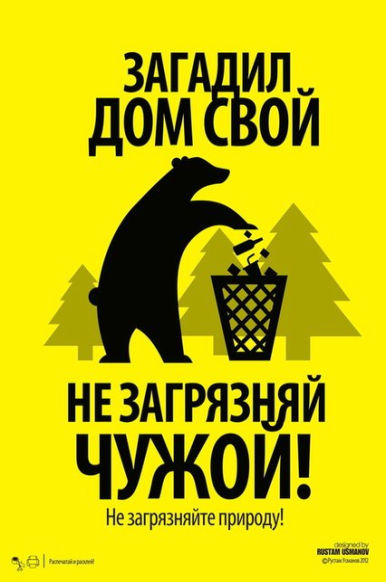 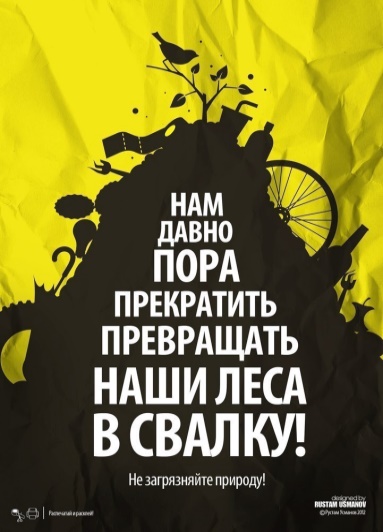 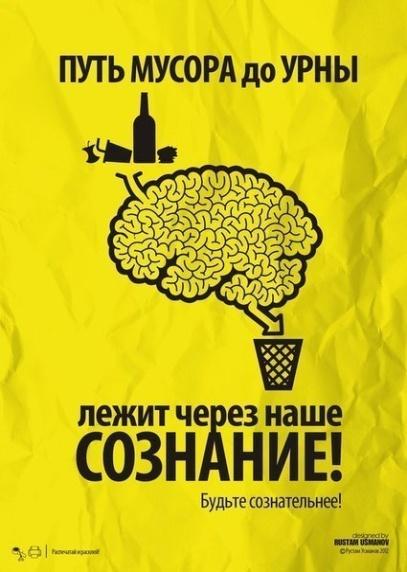 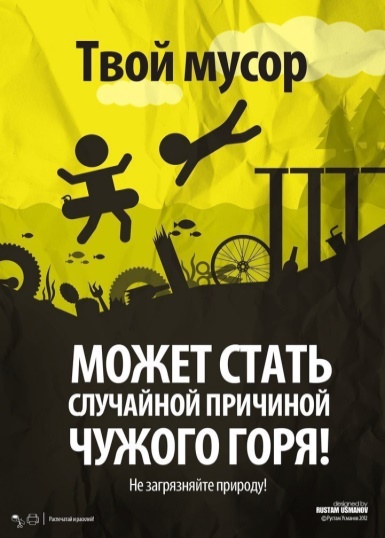 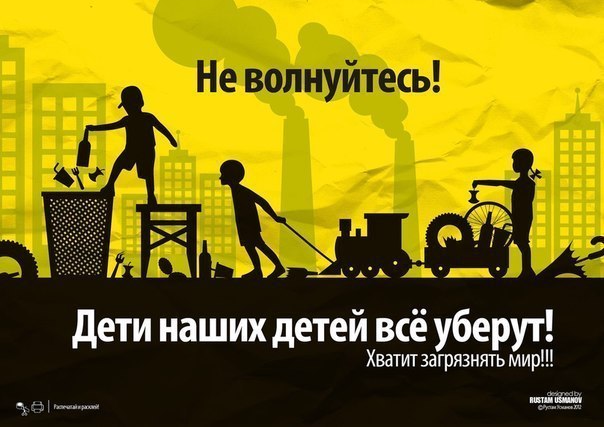 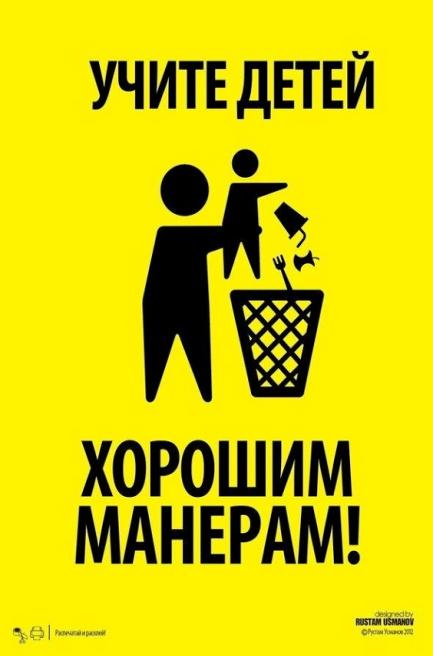 Лозунги:«Наше село не мусорная свалка»,«Мы хотим жить в чистом селе»Название проекта: "Экодесант"География проекта: Нижегородская область, Гагинский район, село ГагиноСроки реализации проекта: март-апрель 2020-2021г.Юридический адрес организации: МАОУ Гагинская СШ, Нижегородская область, Гагинский район, 607870, с.Гагино, ул. Терехина 11.Введение2.Обоснование проекта3.Цель и задачи5.Ожидаемые результаты6.Методы реализации8. ПриложенияПроект будет реализован активистами ВО «Импульс» Гагинской СШ, руководителем Репиной О.В. и направлен на улучшение экологической ситуации в селе Гагино, состоит из исследовательской и практической части. Исследовательская часть связана с социологическим опросами жителей села, интервьюированием отдельных представителей местного социума, обобщением полученных материалов.Практическая часть связана с компанией по привлечению активистов для решения экологических проблем.№МероприятиеИмеющиеся ресурсы1.Составить анкету для жителей села с целью выяснить отношение к экологическим проблемам селаБумагаКомпьютервремя2.Опросить жителей села и получить результатвремя3.Сфотографировать проблемные территории села с точки зрения экологии /центр села, свалки, мусор около домов, автобусную остановку/цифровой фотоаппарат4.Организовать учащихся школы, родителей и жителей села на экологическую акцию «Чистое село»Мусорные мешкиВатман для объявления5.Подготовить презентациюо реализации проектавремя6.Подготовить выступление агитбригады «Экодесант» и выступить перед учащимися школывремя7.Провести в школе конкурс рисунков плакатов «Природа села в опасности»Ватманы, альбомные листыкраски8.Распространение листовок и агитационной информации на досках объявленийФайлы, кнопки